  السؤال الأول: ضع دائرة حول رمز الإجابة الصحيحة:                                            (12علامة )       تعتبر الثقافة بالنسبة للحضارة: أصغر من الحضارة    ب.   أكبر من الحضارة    ج. أصغر من المدنية     د.  أكبر من المدنيةرأى ابن خلدون أنّ الغلّبة عند أهل البدو تكون بواسطة: الترف               ب. الديمغرافية         ج. المعرفة           د. العصبية ارتبط نجاح التطوّر الحضاري واستجابة المجتمع عند توينبي بوجود: السلطة            ب. النخبة                ج. الثروات الطبيعية       د. الموقع من أبرز الفلاسفة المنظرّين لوحدة الحضارة الإنسانية: تونبي، شبنجلر    ب. ابن خلدون، هيجل     ج. هيجل، أوغسطت كونت   د. هيريو، مالينوفسكيارتبط مفهوم الثقافة في اللغات الأوروبية بـ:حراثة الأرض       ب. الاستقرار             ج. التحضّر               د. المدنية     واحدة من التالية ليست من العوامل المؤثرة في نشأة الحضارة: العامل السياسي     ب. العامل النفسي    ج. العامل الاجتماعي    د. العامل الاقتصادي    ذكر ابن خلدون أن الدولة لها أعمار طبيعية، وتستغرق: خمسة أجيال        ب. سبعة أجيال      ج. ثلاثة أجيال    د. ستة أجيالبيّن توينبي في نظريته أنّ الجماعات التي ظلت بدائية وفشلت في الارتقاء هي: العرب           ب. الفرس               ج. الأسكيمو            د. الفراعنة تسير حركة التاريخ عند ابن خلدون من البداوة إلى: التجارة             ب. الصناعة            ج. الحضارة          د. الرعايةادعت النظرية العرقية السائدة في الغرب الأوروبي بأنّ التفوّق الحضاري مرتبط بالجنس: الزنجي            ب. الأبيض               ج. الهندي الأحمر      د. الأسود من أبرز الفلاسفة المنظرّين لوحدة الحضارة الإنسانية: تونبي، شبنجلر    ب. ابن خلدون، هيجل       ج. هيجل، أوغسطت كونت         د. هيريو، مالينوفسكيارتبط نجاح التطوّر الحضاري واستجابة المجتمع عند توينبي بوجود: السلطة            ب. النخبة                ج. الثروات الطبيعية         د. الموقع السؤال الثاني: اكمل الفراغ في العبارات الآتية:                                          (11 علامة)                             لعبت الكتابة دوراً هاماً في بناء وتطوّر حضارة الإنسان، ومن أبرز سماتها:ج. تمر الحضارة في رأي شبنغلر بثلاثة أدوار: 1-                                           - 2                              3- من الشروط الطبيعية – البيئية - لنشوء الحضارة: من العوامل السياسية التي توقف التقدم الحضاري: السؤال الثالث: وضّح المفاهيم التالية :                                                       ( 3علامات) الحضارة:     الثقافة:        النظرية العرقية:       السؤال الرابع: يعتبر العامل الاجتماعي من أبرز العوامل الرئيسة لقيام الحضارات، وضح ذلك ( 4 علامات)تمّ بحمد الله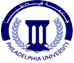 جامعة فيلادلفياكلية الآداب والفنون – قسم العلوم الأساسية الإنسانيةامتحان منتصف الفصل لمساق "الفكر والحضارة الانسانية"غير مكتملالفصل الدراسي الأول2022/2023الرقم المتسلسل داخل الشعبة :رقم الشعبة:العلامة: 30وقت الامتحان: 14:15- 15:30اسم المدرس:اسم الطالب:الرقم الجامعي: